Uniós projektek menedzselése5 fejezet 2 olvasóleckeA donorfinanszírozott projektek költségvetéseA végleges költségvetés elkészítésénél rendkívül fontosak a donorfinanszírozott projektek költségvetésével szemben támasztott speciális elvárások. Számos speciális feltétel nehezítheti a költségvetés elkészítését, ezek közül a legfontosabbak az alábbiak.elszámolható költségek,belső arányok,reális költségtervezés, ezen belül is különösen a piaci áraknak történő megfelelés igazolása.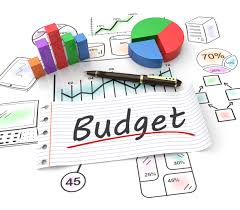 Az egyik legfontosabb szabály, amivel tisztában kell lennünk, hogy főszabályként az érdemi hibák a költségvetés tervezésénél ún. nem hiánypótolható formai hibának számítanak. (Ez alapjaiban véve azt jelenti, hogy a pályázat érdemi bírálat nélkül szükségképpen elutasításra kerül – függetlenül annak szakmai tartalmától.) Ezért különösen érdemes az alábbiakra odafigyelnünk.Minden pályázatnál tételesen ismertetésre kerülnek a projekt keretein belül elszámolható költségek. Ezt a pályázati kiírásból, illetve az útmutatóból tudhatjuk meg. Minden egyes pályázattípus esetén vannak olyan „tipikus” és nagy valószínűséggel megjelenő költségek, amelyek az adott típusra jellemzők. A donorok általában ezekre a költségekre szokták leszűkíteni a pályázatban elszámolható költségek körét, amelyek tételesen bemutatásra is kerülnek.Még egyszer szeretnénk kiemelni hogy nem elszámolható költség feltűntetése a projekt költségvetésében főszabályként nem hiánypótolható formai hiba!Szintén fontos az előre definiált belső arányok maradéktalan betartása. A donorok gyakran élnek ezzel a megoldással, pontosan azért, hogy „rákényszerítsék” a pályázókat olyan költségvetések készítésére, amelyek megfelelnek az elvárásaiknak (illetve az általuk fontos terültekre csoportosítsák a költségek jelentős hányadát). Néhány gyakran alkalmazott belső korlátozás:Általában a szorosan vett szakmai tevékenységhez rendelt alsó korlát. Az ilyen esetekben a költségvetésben előre meg van határozva, hogy a teljes költségvetés minimum hány százalékának kell ilyen típusú költségnek lennie.Fordított logikát követ az ún. járulékos költségek felülről történő lekorlátozása. Ezekben az esetekben az adott tétel maximális aránya kerül meghatározásra a költségvetésen belül. Itt pontosan az a cél, hogy ezekre a tételekre a költségvetés minél kisebb hányada fordítódjon. Gyakran ebbe a kategóriába tartozik a projektmenedzsment költsége, a nyilvánosság biztosításának költsége, a közbeszerzés költsége, illetve az általános jellegű költségek (overhead, rezsi stb.)A harmadik problémakör a költségvetés reális voltának alátámasztása. Ez az a terület amely mindig bizonytalanságokkal terhelt, az esetek jelentős részben még közelítőleg is nehéz megállapítani az egzakt árát egy terméknek, de különösen egy szolgáltatásnak, nem is beszélve a projekt keretein belül történő munkavégzés jellegű tevékenységekről. Az alábbiakban pár „írott és íratlan” szabályt ismertetünk a teljesség igénye nélkül.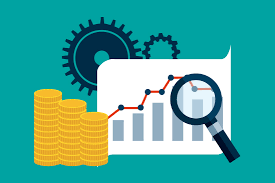 Három független árajánlat módszere: a donorok általában elvárják több árajánlat bekérését a tényleges piaci ár igazolása céljából. Ezen a területen az eljárási rend szigorodott, a 2007-2013-as periódusban elegendő volt csak a tényleges beszerzés lebonyolításakor bekérni a három független árajánlatot, a jelenlegi (2014-2020) periódusban már a költségvetés megalapozásához szükséges a három árajánlat bekérése. Ez az esetek egy részében – pl. unikális jószágok esetén – komoly utánajárást és adminisztratív terhet jelent a pályázóknak.Szintén érdekes kérdés a szolgáltatások beárazása. Itt általában praktikus különböző szakmai ajánlásokra támaszkodni, ráadásul ezen elv alkalmazásánál a tényleges megvalósítás során sem fogunk bajba kerülni az irreális tervezés következtében. Hosszabb távon érdemes megismerkednünk a „mérnöknap”, a „szakértői óradíj”, „ügyvédi óradíj” és hasonló kifejezésekkel és ezek tényleges tartalmával. Beruházási projektek esetében hasonló kapaszkodó (nem egyszer kötelező) az ún. építési normagyűjtemény és ehhez hasonló iránymutatások.Végül röviden kitérnénk a projektek keretein belül fizethető bérjellegű javadalmazások kérdéskörére. Az első fontos kérdés, hogy az adott munkavállaló a konkrét projektre lett felvéve, azaz teljes munkaidőben a projektben dolgozik, vagy csak többletmunkát végez a projektben a napi munkavégzésén felül. Az alábbi megfontolások nem kötelező érvényűek, de követésük esetén számos ”kellemetlenségnek” elejét vehetjük.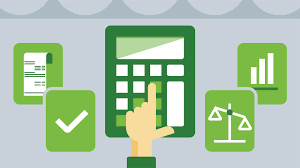 Teljes munkaidős munkavállaló esetében igyekezzünk az adott munkakörhöz és végzettséghez tartozó munkaerőpiac által meghatározott átlagbér környékén maradni. Minden egyes tevékenységet a piac nagyjából beáraz, praktikus ettől nem eltérni.Többletmunka esetében kicsit összetettebb a helyzet. Akkor biztosan nem hibázunk, ha a főtevékenységhez tartozó munkabér időarányos részét adjuk a munkavállalóknak. Meg kell azonban jegyeznünk, hogy ez egyrészt a projektszemlélet logikájának is ellentmond (nem azt csinálja a projektben mint a rendszeres munkavégzésekor), másrészt többletmunkát is végez. A „szokásjog” szerint kialakult üvegplafon itt az átlagos órabér duplája, ezen összeg fölé ne menjünk lehetőleg a projektekben végzett tevékenységek esetében sem. Szinén hasonló ajánlás, hogy egy teljes munkaidőben dolgozó munkatárs napi négy óra többletmunkánál többet ne vállaljon a projektek terhére sem.A fentiekben áttekintettük a költségvetések készítésével kapcsolatos legfontosabb alapelveket és ajánlásokat. Természetesen számos további feltétel is megjelenhet az adott kiírások keretein belül, ezért itt is érvényes a minél gondosabban tekintsük át az összes kapcsolódó dokumentumot alapelv…OLVASOK-CSELEKSZEM-TAPASZTALOK- TANULOKKitől érdemes még tanulni?https://www.tankonyvtar.hu/hu/tartalom/tamop412b2/2013-0002_vezetes/tananyag/JEGYZET-22-3.4._A_projekt_eroforrasai__k.scorml15 perces rendkívül színvonalas olvasnivaló projekt erőforrással és költségvetéssel kapcsolatban.Ellenőrző kérdések a megfelelőséghez:a, Mely speciális feltételek nehezítik a költségvetés tervezését? b, Mire kell odafigyelni a bérjellegű javadalmazások esetében?c, Mit jelent a „három független ajánlat” módszere?Adaptáció a kiválósághoz: Definiáld a saját fejlesztési elképzelésed legfontosabb költségtételeit!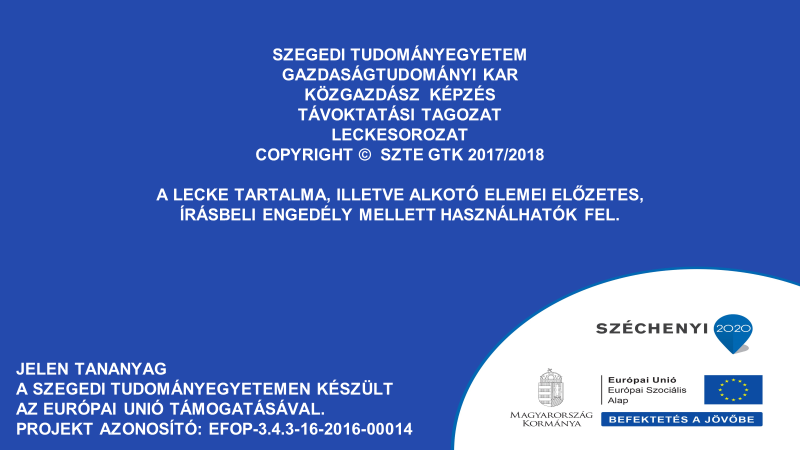 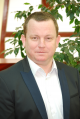 Imreh Szabolcs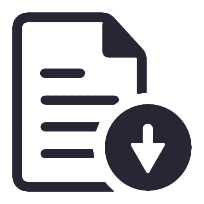 10-12 percMottó:„Két dologra kell törekednünk életünkben: először arra, hogy megszerezzük, amit akarunk, másodszor arra, hogy élvezzük. Csak a legbölcsebb emberek érik el a másodikat.”(Dale Carnegie)